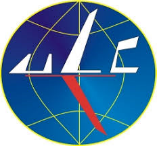 Performance PlanConsultation Meeting22 August 2019Location:URZĄD LOTNICTWA CYWILNEGO/CIVIL AVIATION AUTHORITY2 Marcina Flisa Street02-274 WarszawaDRAFT AGENDAITEMTIMESUBJECT109.30 - 10.00REGISTRATION210.00 - 10.10WELCOME SPEACH310.10 - 10.35SAFETY KPA – PRESENTATION;DISCUSSION410.35 – 11.00COFFEE BREAK511.00 – 11.25ENVIRONMENTKPA - PRESENTATION;DISCUSSION611.25 – 12.00CAPACITY KPA - PRESENTATION;DISCUSSION712.00 – 13.00LUNCH BREAK813.00 – 14.00COST EFFICIENCY KPA - PRESENTATION;DISCUSSION914.00 – 14.15CONCLUSION